Дорогие ребята!Приглашаем вас в дни летних каникул на онлайн - мероприятия!Вас ждут: игровые и развлекательные программы, литературные викторины,исторические часы, познавательные конкурсы,мультфильмы, призы и много интересного!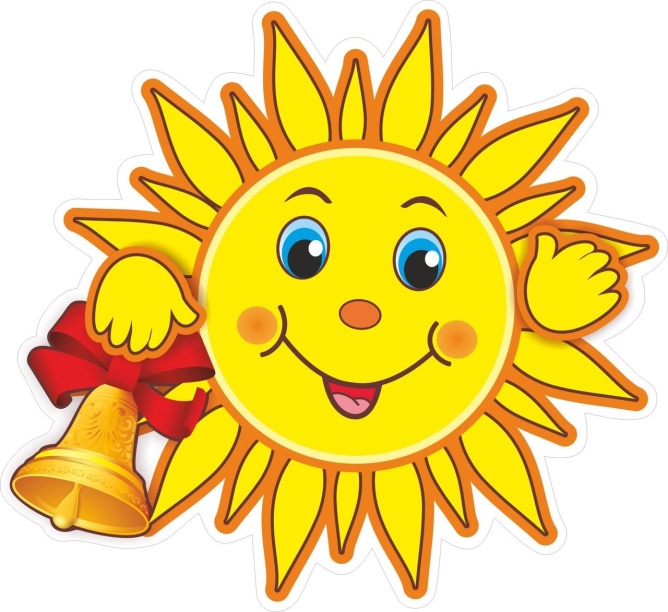 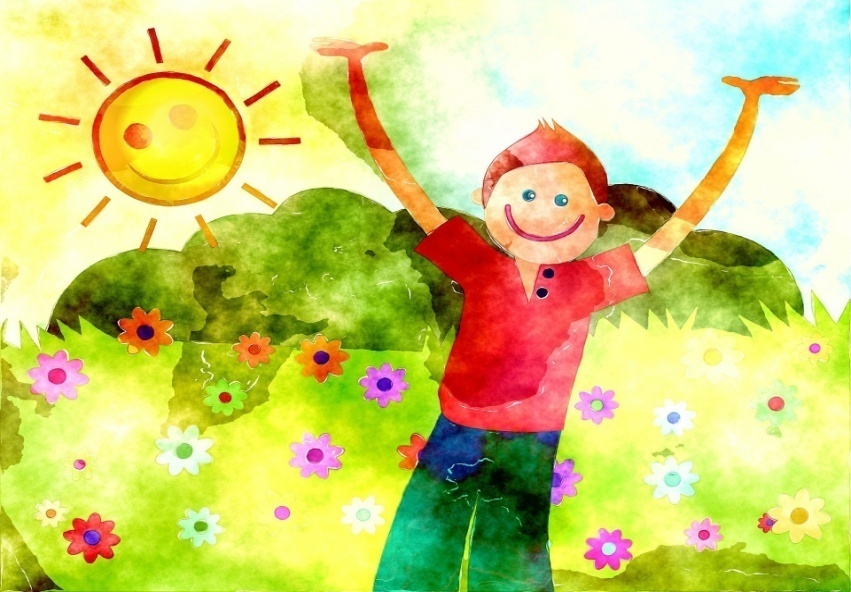 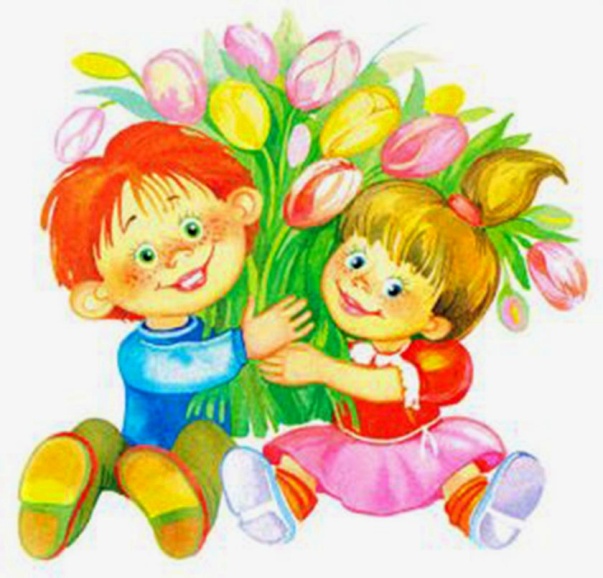 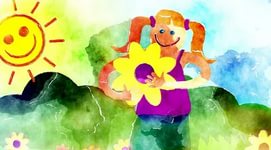 Дата и времяНаименование мероприятияНаименование мероприятияНаименование мероприятияМесто проведения,https: //УЧРЕЖДЕНИЯ ОБРАЗОВАНИЯ:УЧРЕЖДЕНИЯ ОБРАЗОВАНИЯ:УЧРЕЖДЕНИЯ ОБРАЗОВАНИЯ:УЧРЕЖДЕНИЯ ОБРАЗОВАНИЯ:УЧРЕЖДЕНИЯ ОБРАЗОВАНИЯ:МАОУ «СОШ № 10»МАОУ «СОШ № 10»МАОУ «СОШ № 10»МАОУ «СОШ № 10»МАОУ «СОШ № 10»01.06.2020-31.08.2020Выставка рисунков «Дети против насилия!»Выставка рисунков «Дети против насилия!»Выставка рисунков «Дети против насилия!»https://sh10-krkam.edusite.ru/24.08.2020-31.08.2020Акция «Сохраним природу!»Акция «Сохраним природу!»Акция «Сохраним природу!»https://sh10-krkam.edusite.ru/МБОУ «СОШ № 11»МБОУ «СОШ № 11»МБОУ «СОШ № 11»МБОУ «СОШ № 11»МБОУ «СОШ № 11»01.06.2020-31.08.2020Выставка рисунков «Дети против насилия!»Выставка рисунков «Дети против насилия!»Выставка рисунков «Дети против насилия!»https://sh11-krkam.edusite.ru/августУчастие в  МЕЖДУНАРОДНОМ КОНКУРСЕДЛЯ УЧАЩИХСЯ И СТУДЕНТОВ«ПРАВА ЧЕЛОВЕКА НАШИМИ ГЛАЗАМИ»,в рамках объявленного года Памяти и славыв честь 75-летия ПобедаУчастие в  МЕЖДУНАРОДНОМ КОНКУРСЕДЛЯ УЧАЩИХСЯ И СТУДЕНТОВ«ПРАВА ЧЕЛОВЕКА НАШИМИ ГЛАЗАМИ»,в рамках объявленного года Памяти и славыв честь 75-летия ПобедаУчастие в  МЕЖДУНАРОДНОМ КОНКУРСЕДЛЯ УЧАЩИХСЯ И СТУДЕНТОВ«ПРАВА ЧЕЛОВЕКА НАШИМИ ГЛАЗАМИ»,в рамках объявленного года Памяти и славыв честь 75-летия Победаhttps://sh11-krkam.edusite.ru/24.08.2020-31.08.2020Акция «Сохраним природу!»Акция «Сохраним природу!»Акция «Сохраним природу!»https://sh11-krkam.edusite.ru/МБОУ «Майская СОШ»МБОУ «Майская СОШ»МБОУ «Майская СОШ»МБОУ «Майская СОШ»МБОУ «Майская СОШ»24.08.2020Дистанционный конкурс кроссвордов «Права и обязанности детей»Дистанционный конкурс кроссвордов «Права и обязанности детей»Дистанционный конкурс кроссвордов «Права и обязанности детей»https://mai-krkam.edusite.ru/25.08.2020Онлайн-просмотр видеоролика «Спасик МЧС»Онлайн-просмотр видеоролика «Спасик МЧС»Онлайн-просмотр видеоролика «Спасик МЧС»https://mai-krkam.edusite.ru/26.08.2020Онлайн-просмотр видеороликов «История культуры России»Онлайн-просмотр видеороликов «История культуры России»Онлайн-просмотр видеороликов «История культуры России»https://mai-krkam.edusite.ru/27.08.2020Дистанционный конкурс эссе «Безопасный Интернет – это…»Дистанционный конкурс эссе «Безопасный Интернет – это…»Дистанционный конкурс эссе «Безопасный Интернет – это…»https://mai-krkam.edusite.ru/28.08.2020Дистанционная. Просмотр видео ролика о правах детейДистанционная. Просмотр видео ролика о правах детейДистанционная. Просмотр видео ролика о правах детейhttps://mai-krkam.edusite.ru/МАОУ СОШ № 2 корпус 2МАОУ СОШ № 2 корпус 2МАОУ СОШ № 2 корпус 2МАОУ СОШ № 2 корпус 2МАОУ СОШ № 2 корпус 2ЕженедельноОсновы правовой грамотности «Подросток и закон» (еженедельно)Основы правовой грамотности «Подросток и закон» (еженедельно)Основы правовой грамотности «Подросток и закон» (еженедельно)https://sh2-krkam.edusite.ru/01.06.2020-31.08.2020Онлайн реализация проекта «Шахматы в школе»Онлайн реализация проекта «Шахматы в школе»Онлайн реализация проекта «Шахматы в школе»https://sh2-krkam.edusite.ru/августСоревнования по футболу среди дворовых командСоревнования по футболу среди дворовых командСоревнования по футболу среди дворовых командhttps://sh2-krkam.edusite.ru/августТурнир «Юные шахматисты»Турнир «Юные шахматисты»Турнир «Юные шахматисты»https://sh2-krkam.edusite.ru/МБОУ «Мысовская СОШ»МБОУ «Мысовская СОШ»МБОУ «Мысовская СОШ»25.08.2020Конкурс рисунков «Помни ПДД!», посв. Дню светофора.Конкурс рисунков «Помни ПДД!», посв. Дню светофора.Конкурс рисунков «Помни ПДД!», посв. Дню светофора.https://mys-krkam.edusite.ru/25.08.2020Онлайн-стенд “Осторожно, ядовитый гриб! “Онлайн-стенд “Осторожно, ядовитый гриб! “Онлайн-стенд “Осторожно, ядовитый гриб! “https://vk.com/mysysosh27.08.2020Техника безопасности “ Вредные привычки”Техника безопасности “ Вредные привычки”Техника безопасности “ Вредные привычки”https://vk.com/mysysosh28.08.2020Конкурс рисунков “Я веду ЗОЖ! “Конкурс рисунков “Я веду ЗОЖ! “Конкурс рисунков “Я веду ЗОЖ! “https://vk.com/mysysoshУЧРЕЖДЕНИЯ КУЛЬТУРЫ и ИСКУССТВА:УЧРЕЖДЕНИЯ КУЛЬТУРЫ и ИСКУССТВА:УЧРЕЖДЕНИЯ КУЛЬТУРЫ и ИСКУССТВА:УЧРЕЖДЕНИЯ КУЛЬТУРЫ и ИСКУССТВА:УЧРЕЖДЕНИЯ КУЛЬТУРЫ и ИСКУССТВА:ЦБС г.КраснокамскаЦБС г.КраснокамскаЦБС г.КраснокамскаЦБС г.КраснокамскаЦБС г.Краснокамска24.08.2020-30.08.2020Цикл онлайн мероприятий «Литературный челендж»Цикл онлайн мероприятий «Литературный челендж»Цикл онлайн мероприятий «Литературный челендж»Центральная детская библиотека https://vk.com/krasdetlib26.08.2020«Дежурный по чтению Онлайн»: чтение рассказов М. Зощенко к 125-летию со дня его рождения«Дежурный по чтению Онлайн»: чтение рассказов М. Зощенко к 125-летию со дня его рождения«Дежурный по чтению Онлайн»: чтение рассказов М. Зощенко к 125-летию со дня его рожденияГородская библиотека-филиал № 2https://vk.com/id320741550?_smt=groups%3A126.08.2020«Золотой век географии» к 175-летию русского географического общества«Золотой век географии» к 175-летию русского географического общества«Золотой век географии» к 175-летию русского географического обществаМысовская сельская библиотека-филиалhttps://vk.com/club6134414426.08.2020«Кинематограф – мир чудесный!» (ко Дню российского кино)«Кинематограф – мир чудесный!» (ко Дню российского кино)«Кинематограф – мир чудесный!» (ко Дню российского кино)Черновская сельская библиотека-филиалhttps://vk.com/chern_lib24.08.2020-24.09.2020Онлайн-викторина «Литературная азбука»Онлайн-викторина «Литературная азбука»Онлайн-викторина «Литературная азбука»Майская сельская библиотека-филиалhttps://ok.ru/profile/58814798648824.08.2020-28.08.2020Виртуальная фото-информация из цикла «История малой Родины» (История библиотеки в Истории посёлка)Виртуальная фото-информация из цикла «История малой Родины» (История библиотеки в Истории посёлка)Виртуальная фото-информация из цикла «История малой Родины» (История библиотеки в Истории посёлка)Майская сельская библиотека-филиалhttps://ok.ru/profile/58814798648825.08.2020Виртуальная выставка «Знакомьтесь писатель: Эдуард Юрьевич Шим» (90л.)Виртуальная выставка «Знакомьтесь писатель: Эдуард Юрьевич Шим» (90л.)Виртуальная выставка «Знакомьтесь писатель: Эдуард Юрьевич Шим» (90л.)Майская сельская библиотека-филиалhttps://ok.ru/profile/58814798648828.08.2020Виртуальная выставка «Знакомьтесь писатель: Аркадий Натанович Стругацкий» (95л.)Виртуальная выставка «Знакомьтесь писатель: Аркадий Натанович Стругацкий» (95л.)Виртуальная выставка «Знакомьтесь писатель: Аркадий Натанович Стругацкий» (95л.)Майская сельская библиотека-филиалhttps://ok.ru/profile/58814798648824.08.2020-30.08.2020уличная познавательно-игровая программа «Давайте жить дружно»уличная познавательно-игровая программа «Давайте жить дружно»уличная познавательно-игровая программа «Давайте жить дружно»Центральная детская библиотека24.08.2020уличная познавательная программа «Диво дивное- песня русская»уличная познавательная программа «Диво дивное- песня русская»уличная познавательная программа «Диво дивное- песня русская»городская библиотека-филиал № 125.08.2020уличная литературная игра «Для вас ребятишки веселые книжки»уличная литературная игра «Для вас ребятишки веселые книжки»уличная литературная игра «Для вас ребятишки веселые книжки»городская библиотека-филиал № 126.08.2020громкие чтения на улице «Пришло время читать»громкие чтения на улице «Пришло время читать»громкие чтения на улице «Пришло время читать»городская библиотека-филиал № 122.08.2020уличное мероприятие «Час этикета «Под открытым зонтиком добра»уличное мероприятие «Час этикета «Под открытым зонтиком добра»уличное мероприятие «Час этикета «Под открытым зонтиком добра»городская библиотека-филиал № 126.08.2020уличные летние чтения «С книжкой на скамейке»: чтение рассказов М. Зощенко к 125-летию со дня его рожденияуличные летние чтения «С книжкой на скамейке»: чтение рассказов М. Зощенко к 125-летию со дня его рожденияуличные летние чтения «С книжкой на скамейке»: чтение рассказов М. Зощенко к 125-летию со дня его рождениягородская библиотека-филиал № 226.08.2020уличное мероприятие «Познавательный час «Знакомьтесь: белый, синий, красный – на флаге все цвета прекрасны»уличное мероприятие «Познавательный час «Знакомьтесь: белый, синий, красный – на флаге все цвета прекрасны»уличное мероприятие «Познавательный час «Знакомьтесь: белый, синий, красный – на флаге все цвета прекрасны»городская библиотека-филиал № 4 26.08.2020уличная игровая викторина «Кони, мои кони»уличная игровая викторина «Кони, мои кони»уличная игровая викторина «Кони, мои кони»Оверятская поселковая библиотека-филиал24.08.2020«Ребятам о зверятах» к 85-летию Э.Шима (д/с № 37)«Ребятам о зверятах» к 85-летию Э.Шима (д/с № 37)«Ребятам о зверятах» к 85-летию Э.Шима (д/с № 37)Мысовская сельская библиотека-филиал27.08.2020уличное мероприятие «Арт-час» (Год народного творчества)уличное мероприятие «Арт-час» (Год народного творчества)уличное мероприятие «Арт-час» (Год народного творчества)Черновская сельская библиотека-филиал24.08.2020-30.08.2020Цикл онлайн мероприятий «Литературный челендж»Цикл онлайн мероприятий «Литературный челендж»Цикл онлайн мероприятий «Литературный челендж»Центральная детская библиотека https://vk.com/krasdetlibКраснокамский Краеведческий МузейКраснокамский Краеведческий МузейКраснокамский Краеведческий МузейКраснокамский Краеведческий МузейКраснокамский Краеведческий Музей24.08.2020Рубрика «Музей в деталях»Рубрика «Музей в деталях»Рубрика «Музей в деталях»Краснокамский краеведческий музейhttp://vk.com/krasmuseum/24.08.2020Рубрика «Из истории одной картины», худ. Л. И. ПереваловРубрика «Из истории одной картины», худ. Л. И. ПереваловРубрика «Из истории одной картины», худ. Л. И. ПереваловКраснокамский краеведческий музейКраснокамский краеведческий музейhttp://vk.com/k.gallery/25.08.2020 Рубрика «Один день из жизни куклы»Рубрика «Один день из жизни куклы»Рубрика «Один день из жизни куклы»Краснокамский краеведческий музейhttps://vk.com/detmuseum/26.08.2020«Учимся любить и понимать искусство». Бытовая живопись«Учимся любить и понимать искусство». Бытовая живопись«Учимся любить и понимать искусство». Бытовая живописьКраснокамский краеведческий музейhttp://vk.com/k.gallery/27.08.2020 Рубрика «Мир ОТКРЫТки»Рубрика «Мир ОТКРЫТки»Рубрика «Мир ОТКРЫТки»Краснокамский краеведческий музейhttps://vk.com/detmuseum/28.08.2020Рубрика «Музейная Азбука»Рубрика «Музейная Азбука»Рубрика «Музейная Азбука»Краснокамский краеведческий музейhttp://vk.com/krasmuseum/25.08.2020Статья «Чудеса Пермского края». Вып.10.Статья «Чудеса Пермского края». Вып.10.Статья «Чудеса Пермского края». Вып.10.Центральная библиотека https://vk.com/kraslib_kmrМБУК «ДК Гознака»МБУК «ДК Гознака»МБУК «ДК Гознака»МБУК «ДК Гознака»МБУК «ДК Гознака»24.08.202017.00Развлекательная интерактивная игра «Путешествие по Лукоморью» (для неорганизованных детей)Развлекательная интерактивная игра «Путешествие по Лукоморью» (для неорганизованных детей)Развлекательная интерактивная игра «Путешествие по Лукоморью» (для неорганизованных детей)каре ДК Гознак25.08.202017.00Игровая гостиная «Колесо истории» (для неорганизованных детей)Игровая гостиная «Колесо истории» (для неорганизованных детей)Игровая гостиная «Колесо истории» (для неорганизованных детей)каре ДК Гознак26.08.202017.00Развлекательно-познавательная программа «Веселый светофор» (для неорганизованных детей)Развлекательно-познавательная программа «Веселый светофор» (для неорганизованных детей)Развлекательно-познавательная программа «Веселый светофор» (для неорганизованных детей)каре  ДК Гознак27.08.202017.00Развлекательная программа  «Фруктовый сад» (для неорганизованных детей)Развлекательная программа  «Фруктовый сад» (для неорганизованных детей)Развлекательная программа  «Фруктовый сад» (для неорганизованных детей)каре ДК Гознак28.08.202017.00Развлекательная игра «Краски лета» (для неорганизованных детей)Развлекательная игра «Краски лета» (для неорганизованных детей)Развлекательная игра «Краски лета» (для неорганизованных детей)каре ДК ГознакМБУ «Молодежный ресурсный центр»МБУ «Молодежный ресурсный центр»МБУ «Молодежный ресурсный центр»МБУ «Молодежный ресурсный центр»МБУ «Молодежный ресурсный центр»01.06.2020 - 31.08.2020Акция «Мы меняем город» ЭКОчеллендж «SOSЛЕТО» (онлайн)Акция «Мы меняем город» ЭКОчеллендж «SOSЛЕТО» (онлайн)Акция «Мы меняем город» ЭКОчеллендж «SOSЛЕТО» (онлайн) «МРЦ»https://vk.com/r_centr25.06.2020-30.09.2020Окружная добровольческая акция ЭКО Город (онлайн)Окружная добровольческая акция ЭКО Город (онлайн)Окружная добровольческая акция ЭКО Город (онлайн)СП КМЖ «Ассоль»https://vk.com/r_centr23.07.2020-31.08.2020Action-тренинг «Развитие лидерского потенциала». Волонтерский университет (онлайн)Action-тренинг «Развитие лидерского потенциала». Волонтерский университет (онлайн)Action-тренинг «Развитие лидерского потенциала». Волонтерский университет (онлайн)«МРЦ»https://vk.com/r_centr29.06.2020-31.08.2020Фестиваль «Лаборатория современного города» (онлайн)Фестиваль «Лаборатория современного города» (онлайн)Фестиваль «Лаборатория современного города» (онлайн) «МРЦ»https://vk.com/r_centr17.08.2020-31.08.2020Открытый онлайн фото-конкурс «Мой двор» (онлайн)Открытый онлайн фото-конкурс «Мой двор» (онлайн)Открытый онлайн фото-конкурс «Мой двор» (онлайн)СП КМЖ «Ассоль» https://vk.com/r_centr24.08.2020 в 1500Игровая программа «Театральное ассорти»Игровая программа «Театральное ассорти»Игровая программа «Театральное ассорти»ул. Комарова, 325.08.2020 в 1300Тематическое мероприятие «Физкультпривет!»Тематическое мероприятие «Физкультпривет!»Тематическое мероприятие «Физкультпривет!»детская площадка ул. Звездная 4 25.08.2020  в 1400Велогонки на сложном рельефе Велогонки на сложном рельефе Велогонки на сложном рельефе микрорайон МЖК25.08.2020 в 1600Тематическое мероприятие "Мяч", соревнования по мини-волейболу, для жителей микрорайона ЗаводскойТематическое мероприятие "Мяч", соревнования по мини-волейболу, для жителей микрорайона ЗаводскойТематическое мероприятие "Мяч", соревнования по мини-волейболу, для жителей микрорайона Заводскойул. Дзержинского 1126.08.2020 в 1400Квест «Снимаем кино»Квест «Снимаем кино»Квест «Снимаем кино»«МРЦ»Дворовая площадка, Комсомольский пр., 2426.08.2020 в 1500Мастер – классы для молодых семей «Вертушка - ветерок»Мастер – классы для молодых семей «Вертушка - ветерок»Мастер – классы для молодых семей «Вертушка - ветерок»ул. Комарова, 327.08.2020 в 1500Познавательно-развлекательная программа «Театральные подмостки»Познавательно-развлекательная программа «Театральные подмостки»Познавательно-развлекательная программа «Театральные подмостки»ул. Комарова, 327.08.2020 в 1500 «Основы тренировочных эффектов» в рамках реализации социально-культурного проекта «КУБ» «Основы тренировочных эффектов» в рамках реализации социально-культурного проекта «КУБ» «Основы тренировочных эффектов» в рамках реализации социально-культурного проекта «КУБ»СП ВПК «Ратник»27.08.2020 в 1800Квест–игра «Тайны природы»Квест–игра «Тайны природы»Квест–игра «Тайны природы»площадка МАОУ «СОШ №2» г. Краснокамска  корпус 228.08.2020 в 1500Танцевальный марафонТанцевальный марафонТанцевальный марафонСтадион Гознак28.08.2020 в 1800Квест-игра «Дороги», для жителей микрорайона ЗаводскойКвест-игра «Дороги», для жителей микрорайона ЗаводскойКвест-игра «Дороги», для жителей микрорайона Заводскойул. П. Морозова 2 детская площадка28.09.2020 в 1300Тематическое мероприятие «Своя жизнь, своя ответственность!»Тематическое мероприятие «Своя жизнь, своя ответственность!»Тематическое мероприятие «Своя жизнь, своя ответственность!»детская площадка ул. Звездная 4 28.08.2020 в 1600Онлайн – игра "А-активность!"Онлайн – игра "А-активность!"Онлайн – игра "А-активность!"Группа в контакте «Марафон добра»https://vk.com/event87820089ККДЦККДЦККДЦККДЦККДЦ24.08.202013.00Веселая зарядка – спортивная программаВеселая зарядка – спортивная программаВеселая зарядка – спортивная программапарк отдыха24.08.202011.00мастер-класс по вокалумастер-класс по вокалумастер-класс по вокалупарк отдыха24.08.202012.00мастер-класс по вокалумастер-класс по вокалумастер-класс по вокалупарк отдыха25.08.202013.00Веселая зарядка – спортивная программаВеселая зарядка – спортивная программаВеселая зарядка – спортивная программапарк отдыха25.08.2020Мероприятие по Здоровому образу жизни «Осторожно – дорога!»Мероприятие по Здоровому образу жизни «Осторожно – дорога!»Мероприятие по Здоровому образу жизни «Осторожно – дорога!»26.08.202011.00мастер-класс по вокалумастер-класс по вокалумастер-класс по вокалупарк отдыха26.08.202013.00Веселая зарядка – спортивная программаВеселая зарядка – спортивная программаВеселая зарядка – спортивная программапарк отдыха26.08.2020Игровая программа «Веселая среда»Игровая программа «Веселая среда»Игровая программа «Веселая среда»пл. ККДЦ27.08.202013.00Веселая зарядка – спортивная программаВеселая зарядка – спортивная программаВеселая зарядка – спортивная программапарк отдыха28.08.202013.00Веселая зарядка – спортивная программаВеселая зарядка – спортивная программаВеселая зарядка – спортивная программапарк отдыха28.08.202015.00Игровая программа «Ура! Скоро в школу!»Игровая программа «Ура! Скоро в школу!»Игровая программа «Ура! Скоро в школу!»пл. ККДЦ28.08.202015.30.познавательная программа «Правила движения знай и выполняй!»познавательная программа «Правила движения знай и выполняй!»познавательная программа «Правила движения знай и выполняй!»пл. ККДЦ24.08.202011.00Час ИЗО «Юный художник»Час ИЗО «Юный художник»Час ИЗО «Юный художник»https://vk.com/id457474726Площадь ДК Майский25.08.202014.00Выставка рисунков «Моя малая Родина»Выставка рисунков «Моя малая Родина»Выставка рисунков «Моя малая Родина»Площадь ДК26.08.2020 18.00Мастер-класс «Букет»Мастер-класс «Букет»Мастер-класс «Букет»Площадка «Берёзка»27.08.2020 18.00Выставка фоторабот «Майские просторы»Выставка фоторабот «Майские просторы»Выставка фоторабот «Майские просторы»Площадь ДК Майский26,27.08.202017.00Игровая программа «Праздник улиц»Игровая программа «Праздник улиц»Игровая программа «Праздник улиц»Площадка ул.Центральная27.08.2020Час поэзии «Дети читают Майских поэтов»Час поэзии «Дети читают Майских поэтов»Час поэзии «Дети читают Майских поэтов»ДК Майский28.08.2020Игровая программа «У сказки нет каникул»Игровая программа «У сказки нет каникул»Игровая программа «У сказки нет каникул»ДК Майский27.08.2020Час танца «Танцуй со мной»Час танца «Танцуй со мной»Час танца «Танцуй со мной»ДК Майский24.08.202011:00                                               Мастер-класс «Изделия из соленого теста»                                               Мастер-класс «Изделия из соленого теста»                                               Мастер-класс «Изделия из соленого теста»Группа ДК «Восход»http://дквосход.рф/25.08.202011:00Экскурсия по выставке «Ярмарка мастеров»Экскурсия по выставке «Ярмарка мастеров»Экскурсия по выставке «Ярмарка мастеров»               Группа ДК «Восход»http://дквосход.рф/26.08.202012:00Воробьиная дискотека «Скоро в школу!»Воробьиная дискотека «Скоро в школу!»Воробьиная дискотека «Скоро в школу!»Площадь ДК «Восход»27.08.2020 12:00Семейный кинозал «Сказка про потерянное время»Семейный кинозал «Сказка про потерянное время»Семейный кинозал «Сказка про потерянное время»ДК «Восход»29.08.2020  19:00Молодёжная дискотекаМолодёжная дискотекаМолодёжная дискотекаДК «Восход»24.08.2020-30.08.2020Веселая разминкаВеселая разминкаВеселая разминкаСП «Оверятский Дом культуры»(https://vk.com/ckis_overyata)24.08.2020-30.08.2020Настольные и подвижные игры. Читаем вместеНастольные и подвижные игры. Читаем вместеНастольные и подвижные игры. Читаем вместеСП «Оверятский Дом культуры»(https://vk.com/ckis_overyata24.08.2020-30.08.2020Обучающие занятия « Умелые ручки» (лепим из глины, делаем игрушки из бумаги, рисуем, играем на гитаре, поем)Обучающие занятия « Умелые ручки» (лепим из глины, делаем игрушки из бумаги, рисуем, играем на гитаре, поем)Обучающие занятия « Умелые ручки» (лепим из глины, делаем игрушки из бумаги, рисуем, играем на гитаре, поем)СП «Оверятский Дом культуры»(https://vk.com/ckis_overyata28.08.2020Игровая программа «Прощай лето»Игровая программа «Прощай лето»Игровая программа «Прощай лето»СП «Оверятский Дом культуры»(https://vk.com/ckis_overyata)25.08.2020Познавательная программа «Путешествие в страну дорожных знаков»Познавательная программа «Путешествие в страну дорожных знаков»Познавательная программа «Путешествие в страну дорожных знаков»Стадион МБОУ «Стряпунинская СОШ» https://vk.com/public19259308825.08. 2020Викторина «Хочу все знать»Викторина «Хочу все знать»Викторина «Хочу все знать»ДД.д.Ананичи  (улица)https://vk.com/club190093081 26.08.2020 Конкурсно-игровая программа «Наш веселый огород»Конкурсно-игровая программа «Наш веселый огород»Конкурсно-игровая программа «Наш веселый огород»Стадион МБОУ «Стряпунинская СОШ» https://vk.com/public19259308826.08.2020Экологический конкурс «Тайны зеленой планеты»Экологический конкурс «Тайны зеленой планеты»Экологический конкурс «Тайны зеленой планеты»ДД.д.Ананичи  (улица)https://vk.com/club190093081 27.08.2020Развлекательная программа «День двора»Развлекательная программа «День двора»Развлекательная программа «День двора»Стадион МБОУ «Стряпунинская СОШ» https://vk.com/public19259308828.08.2020Игровая программа «Дружба делает настоящие чудеса»Игровая программа «Дружба делает настоящие чудеса»Игровая программа «Дружба делает настоящие чудеса»Стадион МБОУ «Стряпунинская СОШ» https://vk.com/public19259308828.08.2020Турнир дворовых игрТурнир дворовых игрТурнир дворовых игрДД.д.Ананичи  (улица)https://vk.com/club190093081 с 24 по 30 августа 2020  11:00Онлайн фотоквест «Собери портфель»Онлайн фотоквест «Собери портфель»Онлайн фотоквест «Собери портфель»https://vk.com/ustsinisdk24.08.2020 по 31.08.2020Онлайн фотоконкурс «Как я провел лето»Онлайн фотоконкурс «Как я провел лето»Онлайн фотоконкурс «Как я провел лето»СП «Черновской Дом досуга»ВКонтакте (https://vk.com/club11178029225.08.2020Путешествие на планету веселых игр «Мы не будем унывать»Путешествие на планету веселых игр «Мы не будем унывать»Путешествие на планету веселых игр «Мы не будем унывать»СП «Черновской Дом досуга»27.08.2020Конкурсно – игровая   программа «Вот и лето прошло»Конкурсно – игровая   программа «Вот и лето прошло»Конкурсно – игровая   программа «Вот и лето прошло»СП «Черновской Дом досуга»УЧРЕЖДЕНИЯ ФК И СПОРТА:УЧРЕЖДЕНИЯ ФК И СПОРТА:УЧРЕЖДЕНИЯ ФК И СПОРТА:УЧРЕЖДЕНИЯ ФК И СПОРТА:УЧРЕЖДЕНИЯ ФК И СПОРТА:МБУ ФОК «Олимпийский»МБУ ФОК «Олимпийский»МБУ ФОК «Олимпийский»МБУ ФОК «Олимпийский»МБУ ФОК «Олимпийский»24.08.2020-30.08.2020Ежедневная утренняя зарядка для всех желающихЕжедневная утренняя зарядка для всех желающихЕжедневная утренняя зарядка для всех желающихГородская эспланадаПушкарёв Юрий Викторович 7-22-248-0024.08.2020-30.08.2020Услуги тренажерного зала и фитнес-залаУслуги тренажерного зала и фитнес-залаУслуги тренажерного зала и фитнес-залаМБУ ФОК «Олимпийский»Пушкарёв Юрий Викторович 7-22-24В течение дняУправление по спорту и физической культуреУправление по спорту и физической культуреУправление по спорту и физической культуреУправление по спорту и физической культуреУправление по спорту и физической культуре24.08.2020-31.08.2020Бесплатная онлайн  программа тренировок  SOTKA для всех желающихБесплатная онлайн  программа тренировок  SOTKA для всех желающихБесплатная онлайн  программа тренировок  SOTKA для всех желающихСайтадминистрацииhttp://krasnokamsk.ru/Obshhestvo/Sport/novosti_sporta/2020/07/02/261596/Вороная Лариса Анатольевна4-41-9301.07.2020-01.10.2020Конкурс «Лучший спортивный двор»Конкурс «Лучший спортивный двор»Конкурс «Лучший спортивный двор»Сайт администрацииhttp://krasnokamsk.ru/Obshhestvo/Sport/novosti_sporta/2020/06/23/260722/Вороная Лариса Анатольевна4-41-93МАУ СК «Ледовый»МАУ СК «Ледовый»МАУ СК «Ледовый»МАУ СК «Ледовый»МАУ СК «Ледовый»24.08.2020-30.08.2020Услуги тренажерного залаУслуги тренажерного залаУслуги тренажерного залаМАУ СК «Ледовый»Нежданов Юрий Николаевич2-04-36В течение дняУправление по спорту и физической культуре, Центр тестирования ГТОУправление по спорту и физической культуре, Центр тестирования ГТОУправление по спорту и физической культуре, Центр тестирования ГТОУправление по спорту и физической культуре, Центр тестирования ГТОУправление по спорту и физической культуре, Центр тестирования ГТО01.07.2020-31.08.2020Конкурс «Рекорд округа – 2020»Конкурс «Рекорд округа – 2020»Конкурс «Рекорд округа – 2020»Сайт администрацииhttp://krasnokamsk.ru/Obshhestvo/Sport/novosti_sporta/2020/06/23/260718/Вороная Лариса Анатольевна4-41-93